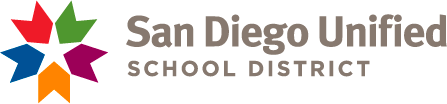 					POST IN ALL CLASSROOMS			មាតាបិតា, អ្នកអាណាព្យាបាលសិស្ស, លោកគ្រូ-អ្នកគ្រូ ព្រមទាំងសិស្សានុសិស្សប្រុងប្រយ័ត្ន
                             ពត៌មានសំខាន់ស្តីអំពី សម្ភារះសាលារៀន និងលោកគ្រូ-អ្នកគ្រូ	តាមច្បាប់អប់រំប្រចាំរដ្ធ California មាត្រាលេខ ៣៥១៨៦ តម្រូវអោយមានឡើងថា លោកអ្នកទាំងអស់គួរតែយល់ជ្រាបពត៌មានដូចតទៅៈ	១.	នៅតាមសាលារៀនត្រូវមានសៀវភៅ ព្រមទាំងសម្ភារះគ្រប់គ្រាន់សំរាប់សិស្សសិក្សា។ នោះមានន័យថា សិស្សម្នាក់ៗរួមនឹងសិស្សរៀន អង់គ្លេស ត្រូវតែមានសៀនភៅសិក្សា ឬសម្ភារះសិក្សា ឬទាំងពីរផ្នែកនេះសំរាប់ប្រើប្រាស់នៅតាមថ្នាក់រៀន និងយកទៅផ្ទះសិក្សា។	២. 	អាគារសាលារៀនត្រូវតែមានអនាម័យស្អាត់បាត, មានសន្តិសុខ និងជួសជុលអោយបានល្អ។	៣. 	ការមិនមានគ្រូបង្រៀនជាក់លាក់នៅតាមសាលារៀន ឬចំណាត់ថ្នាក់ការបង្រៀនមិនបានត្រឹមត្រូវ ។ គ្រូត្រូវចាត់អោយបង្រៀននៅតាមថ្នាក់និមួយៗ និងមិនត្រូវអោយមានគ្រូជំនួស ឬគ្រូបង្រៀនជាបណ្តោះអាសន្ននៅតាមបន្ទប់រៀនឡើយ។ គ្រូត្រូវតែមានសញ្ញាប័ត្រផ្នែកបង្រៀនត្រឹមត្រូវតាមច្បាប់ដើម្បីបង្រៀននៅតាមថ្នាក់រៀននិមួយៗ ព្រមទាំងគ្រូត្រូវមានសញ្ញាប័ត្រតម្រូវអោយបង្រៀនសិស្សរៀន អង់គ្លេស បើសិស្សរៀន ​អង់គ្លេស។		ការមិនមានគ្រូបង្រៀនជាក់លាក់នៅតាមសាលារៀនមានន័យថា មិនមានគ្រូមានសញ្ញាប័ត្រចាត់អោយបង្រៀននៅតាមថ្នាក់រៀនចាប់ពីដើមឆ្នាំរហូតដល់ចុងឆ្នាំ ឬបើមានចាត់អោយបង្រៀនតែមួយឆមាស ហើយមិនបានចាត់អោយចាប់ផ្តើមបង្រៀននាដើមឆមាស ឬបង្រៀនរហូតដល់ចប់មួយឆមាស។			ចំណាត់ការបង្រៀនមិនបានត្រឹមត្រូវមានន័យថា ការចាត់អោយបុគ្គលិកការងារមិនមានសញ្ញាប័ត្រទទួលស្គាល់ធ្វើការបង្រៀន ឬមិនមានសញ្ញាប័ត្របង្រៀនត្រឹមត្រូវតាមច្បាប់ ឬចាត់អោយបុគ្គលិកបង្រៀនមិនបានត្រឹមត្រូវតាមមុខងារ ឬមុខងារដែលបុគ្គលិកមិនមានសមត្ថភាពទទួលស្គាល់។		បើលោកអ្នកយល់ថា សាលារៀនមិនបានប្រតិបត្តិតាមគោលការនេះទេ  លោកអ្នកអាចស្នើសុំទម្រង់តវ៉ាដែលមាននៅតាមការិយាល័យប្រចាំសាលារៀននិមួយៗ  ឬការិយាល័យក្រសួងអប់រំផ្នែកណែនាំទូទៅដែលមានអស័យដ្ធានៈ 4100 Normal Street Room 2148, San Diego, CA 92103  ដើម្បើធ្វើការតវ៉ាបាន។    លោកអ្នកអាចចម្លងទម្រង់តវ៉ាចេញពីប្រព័ន Web site របស់ក្រសួងអប់រំប្រចាំ California បាន http://www.cde.ca.gov/re/cp/uc/.	Attention parents, guardians, teachers, and students	Cambodian: Classroom Notice/posted 7-2016					